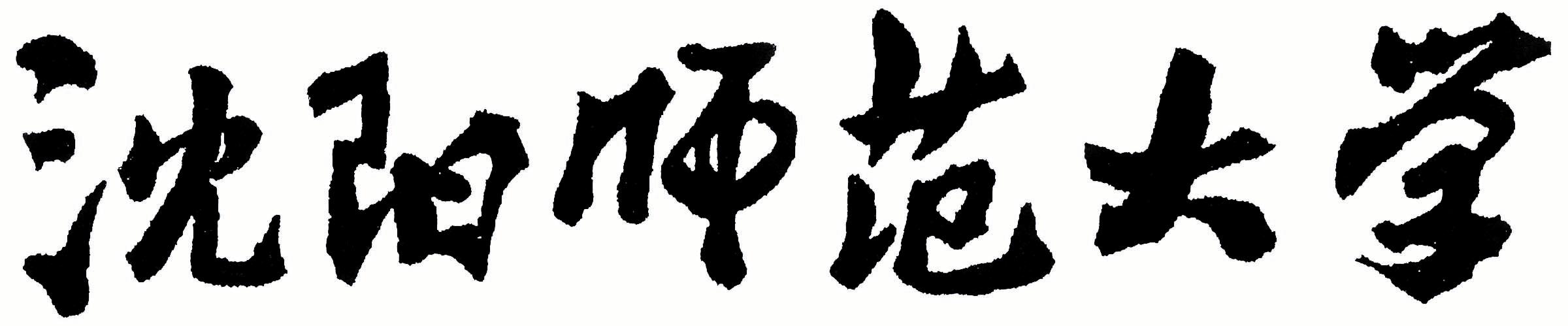 2022年全国硕士研究生招生考试大纲科目代码：814科目名称：经济学原理适用专业：理论经济学一级学科各专业制订单位：沈阳师范大学修订日期：2021年8月《经济学原理》考试大纲一、考试性质经济学原理科目考试是为沈阳师范大学国际商学院政治经济学、西方经济学及世界经济专业招收硕士研究生而设置的具有选拔性质的入学考试科目，其目的是测试学生大学本科阶段学习的经济学基本知识的掌握情况，以及运用基本理论与方法分析与解决实际问题的能力。用以保证被录取者具有经济学的基本素养，并有利于其他高校、金融机构、企事业单位以及科研院所相关专业的择优选拔。二、考察目标及要求经济学原理考试涵盖西方经济学微观部分与宏观部分、博弈论等基本内容。要求考生：1.掌握微观经济学的基本名词、理论以及相关的计算问题，主要的理论包括：消费者行为理论、生产者行为理论、市场结构理论、均衡理论与市场失灵理论；2.掌握宏观经济学的基本名词、理论以及相关的政策问题，主要理论内容包括：经济指标核算、经济增长理论、经济发展理论、通货膨胀理论、失业理论、开放经济理论、总供给与总需求理论、宏观经济政策等；3.掌握博弈论基础问题：纳什均衡、基本博弈模型；4.了解与西方经济学相关的其他经济学理论与概念，包括：企业理论与交易成本概念、要素禀赋理论与国际贸易实质、劳动力市场与人力资本理论。三、考试形式及试卷结构1.试卷满分及考试时间本试卷满分为150分，考试时间为180分钟2.答题方式答题采取闭卷形式，统一进行笔试3.试卷内容及其结构名词解释30分，简答或画图题50分，论述题40分，计算或案例分析题30分。四、考试内容1.经济学的基本概念和基本原理；2.贸易的基本理论：绝对优势理论及其应用、比较优势理论及其应用；3.供给与需求：市场理论、弹性理论、政府对价格的控制和税收、效用理论、消费者剩余、生产者剩余、无差异曲线、预算约束线、消费者均衡、替代效应、收入效应、不确定性和风险；4.公共部门经济学：垄断、外部性、公共物品、公共资源、信息不完全和不对称、收入分配中的不平等等；5.一般均衡理论：一般均衡、竞争性均衡与经济效率、公平与效率；6.企业生产：企业类型及利润最大化目标、生产函数、短期生产函数、长期生产函数、短期成本函数、长期成本函数；7.市场结构理论：完全竞争市场、垄断竞争市场、寡头垄断市场、垄断市场、不同市场的比较、产品市场理论、要素市场理论、收入分配、企业面对各种市场的利润最大化生产量确定；8.博弈论：博弈模型、纳什均衡；9.宏观经济指标：GDP及其衡量，价格水平及其衡量、失业及其衡量、与基本指标相关的宏观经济问题等；10.经济增长理论；经济增长的描述和事实、经济增长的决定因素、新古典增长模型、内生增长理论、增长核算、促进经济增长的政策、基本金融工具、失业、货币与通货膨胀理论、菲利普斯曲线、经济周期；11.开放经济的宏观经济学：收入-支出模型、IS-LM模型、AD-AS模型、国际收支、汇率、蒙代尔-弗莱明模型、固定汇率制下的政策效果、浮动汇率制下的政策效果、短期经济波动中的总需求与总供给；12. 宏观经济政策：宏观经济政策目标、财政政策及其相关概念、货币政策及其相关概念、供给管理政策。参考书目：1. 西方经济学（第二版）上册，《西方经济学》编写组.高等教育出版社、人民出版社，2019年。2. 西方经济学（第二版）下册，《西方经济学》编写组.高等教育出版社、人民出版社，2019年。